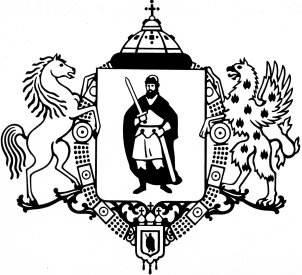 ПРИКАЗО внесении изменений в перечень главных администраторов доходов бюджета города Рязани на 2024 год и плановый период 2025 и 2026  годовВ соответствии с приказом Министерства финансов Российской Федерации от 01.06.2023 № 80н «Об утверждении кодов (перечней кодов) бюджетной классификации Российской Федерации на 2024 год (на 2024 год и на плановый период 2025 и 2026 годов)», руководствуясь статьей 20 Бюджетного кодекса Российской Федерации, Положением о финансово-казначейском управлении администрации города Рязани, утвержденным решением Рязанского городского Совета от 11.02.2008 № 87-III,   приказываю:1. Внести в перечень главных администраторов доходов бюджета города Рязани
на 2024 год и плановый период 2025 и 2026 годов, утвержденный постановлением администрации города Рязани от 26.12.2023 № 16594 «Об утверждении перечня  главных администраторов доходов бюджета города Рязани на 2024 год и плановый период 
2025 и 2026 годов» (с учетом изменений, внесенных приказами финансово - казначейского управления администрации города Рязани от 29.12.2023 № 75 о/д, от 22.01.2024 № 5 о/д, от  31.01.2024 № 6 о/д, от 06.02.2024 № 9 о/д) следующие изменения:          после строки           дополнить новой строкой следующего содержания:           после строки           дополнить новой строкой следующего содержания:            2. Начальнику сводного отдела по планированию и исполнению бюджета города Набирухиной И.В. довести настоящий приказ до Управления Федерального казначейства
по Рязанской области.3.  Отделу развития электронного бюджетного процесса (Дергачев А.В.): - внести изменение в Справочник кодов бюджетной классификации АС «Бюджет» для размещения в электронном виде в СУФД;  - разместить настоящий приказ на официальном сайте администрации города Рязани.  4. Контроль за исполнением настоящего приказа оставляю за собой.АДМИНИСТРАЦИЯ ГОРОДА РЯЗАНИФинансово-казначейское управление07 февраля 2024 г.№10 о/д«4572 02 25519 04 0000 150Субсидии бюджетам городских округов на поддержку отрасли культуры»«457  2 02 25590 04 0000 150Субсидии бюджетам городских округов на техническое оснащение региональных и муниципальных музеев»«4742 02 25497 04 0000 150Субсидии бюджетам городских округов на реализацию мероприятий по обеспечению жильем молодых семей»«4742 02 25750 04 0000 150Субсидии бюджетам городских округов на реализацию мероприятий по модернизации школьных систем образования»Начальник   управленияС.Д. Финогенова